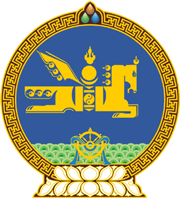 МОНГОЛ УЛСЫН ХУУЛЬ2017 оны 04 сарын 14 өдөр                                                                  Төрийн ордон, Улаанбаатар хотНИЙГМИЙН ДААТГАЛЫН ТУХАЙ ХУУЛЬДӨӨРЧЛӨЛТ ОРУУЛАХ ТУХАЙ	1 дүгээр зүйл.Нийгмийн даатгалын тухай хуулийн 15 дугаар зүйлийн 1 дэх хэсгийн хүснэгтийн Тэтгэврийн даатгал-Ажил олгогчийн хөдөлмөрийн хөлсний сан, түүнтэй адилтгах орлогоос төлөх шимтгэлийн хувь хэмжээ /хувиар/ гэсний “7.0” гэснийг “9.5” гэж, Тэтгэврийн даатгал-Даатгуулагчийн хөдөлмөрийн хөлс, түүнтэй адилтгах орлогоос төлөх шимтгэлийн хувь хэмжээ /хувиар/ гэсний “7.0” гэснийг “9.5” гэж, Шимтгэлийн дүн-Ажил олгогчийн хөдөлмөрийн хөлсний сан, түүнтэй адилтгах орлогоос төлөх шимтгэлийн хувь хэмжээ /хувиар/ гэсний “10.0” гэснийг “12.7” гэж, Шимтгэлийн дүн-Даатгуулагчийн хөдөлмөрийн хөлс, түүнтэй адилтгах орлогоос төлөх шимтгэлийн хувь хэмжээ /хувиар/ гэсний “10.0” гэснийг “12.5” гэж, мөн зүйлийн 2 дахь хэсгийн “10 хувиас” гэснийг “12.5 хувиас” гэж тус тус өөрчилсүгэй. 	2 дугаар зүйл.Энэ хуулийг 2018 оны 01 дүгээр сарын 01-ний өдрөөс эхлэн дагаж мөрдөнө.МОНГОЛ УЛСЫН ИХ ХУРЛЫН ДАРГА					М.ЭНХБОЛД